UkeMandagTirsdagonsdagTorsdagFredag402.10Vi leker ute sammen med Hvitveis.Møtedag3.10Aldersinndelte grupper  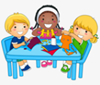 4.10            Varmmat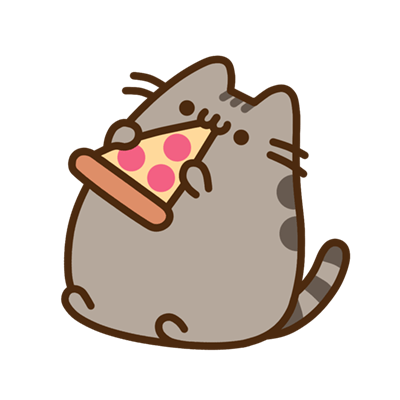 5.10Vi deler gruppa, noen lager kunst til FN Kafe, noen går ut og leker 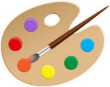 6.10SalatbarMusikksamling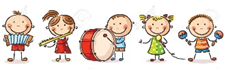 41Høstferie 9.10Vi leker ute sammen med HvitveisMøtedag  10.10Aldersinndelte grupper 11.10Vi deler gruppa, noen lager kunst til FN Kafe, noen går ut og leker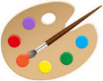 12.10Vi leser i vennebøkene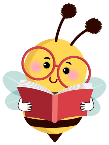 13.10SalatbarMusikksamling4216.10Vi leker ute sammen med Hvitveis Møtedag17.10Aldersinndelte grupper18.10Varmmat 19.10Vi leser i vennebøkene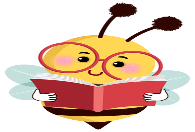 20.10SalatbarMusikksamling4323.10Vi leker ute sammen med HvitveisMøtedag24.10Velkommen til FN Kafe! 14-16:00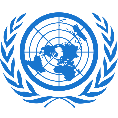 25.10Varmmat26.10Vi leser i vennebøkene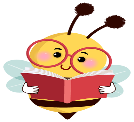 27.10SalatbarMusikksamling4430.10Vi leker ute sammen med HvitveisMøtedag  31.10Aldersinndelte grupper